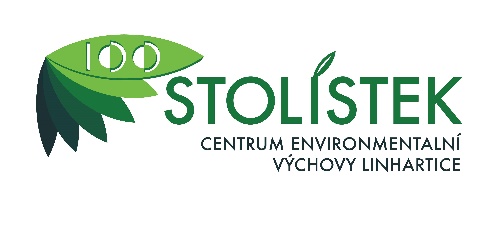 Přihláška           Příměstský tábor:…………………..             Termín:………………………………Údaje o přihlašovaném dítěti Jméno a příjmení dítěte: Datum narození: 	Rodné číslo: Adresa trvalého pobytu: Zdravotní pojišťovna: Upozornění na zdravotní problémy dítěte (např. alergie, stravovací omezení): Kontaktní údajeJméno a příjmení zákonného zástupce: Mobilní telefon: E-mail: Další telefonní kontakt  (druhý rodič, babička apod.):Odesláním přihlášky udělujete Spolku Ekocentrum Linhartice, z.s. (IČ 08866163), jakožto správci osobních údajů, svůj souhlas s tím, aby zpracovával osobní údaje obsažené v přihlášce za účelem přípravy, komunikace a realizace příměstského tábora s účastí přihlašovaného dítěte.Souhlas je udělován dle Nařízení Evropského Parlamentu a Rady EU 679/2016 o Ochraně fyzických osob v souvislosti se zpracováním osobních údajů a o volném pohybu těchto údajů („GDPR“) a dle zákona č. 101/2000 Sb., o ochraně osobních údajů.Datum a podpis zákonného zástupce: ……………………………………………………………………….         